PROGRAMME DEPARTEMENTAL INSERTION RECUEIL D’INITIATIVES 2020FORMULAIRE DE DEMANDE DE FINANCEMENTAXE 2Axe 2 PDI 2020                                    FICHE DE PRESENTATION DU PROJETANNEE 2020DATE DU DEPOT DE LA DEMANDE :(à remplir par les services de la direction action sociale et insertion) Nouvelle Action 				 RenouvellementTYPE DE PROJETLe porteur du projet précisera la thématique dans laquelle se situe le projet Fiche A2-01 : Accompagnement à une remobilisation active au projet d’insertion                           Fiche A2-02 : Acquisition des savoirs de base, accès aux droits, e.inclusion                                    		Fiche A2-03 : Lutte contre le surendettement                                                                                    Fiche A2-04 : Intervention auprès des personnes sans domicile personnel                                       NATURE DU PROJETLieux d’intervention :- Territoire d’insertion concerné par l’action …………………………………………………………………………- ALI concernée  par l’action	…..- Le cas échéant Communes de…………………………………………………………………………………………..  HISTORIQUE DE LA CREATION DU PROJET ET DE SON EVOLUTION	…..	…..	…..	…..	…..	…..	…..	…..	…..	…..	…..	…..Si demande de reconduction de l’action : JOINDRE Bilan général de l’action n-1*.* L’organisme devra notamment indiquer dans son bilan les objectifs poursuivis en N-1, le nombre de bénéficiaires prévus et accueillis au 30/06/2019, les objectifs pour les bénéficiaires à l’entrée dans l’action et l’évolution de leurs situations à la sortie de l’action (ou au 30/06/2019).Commentez les écarts constatés entre résultats attendus et résultats obtenus.L’organisme doit préciser si l’action est réalisée en direct ou sous-traitée et dans ce cas préciser le nom et les références du sous-traitant, ainsi que les relations contractuelles qui les lient.	…..	…..	…..	…..	…..	…..	…..DESCRIPTION DU PROJET 2020DATE DE MISE EN ŒUVRE DE L’ACTIONDATE DE FIN DE L’ACTION :(Préciser les éventuelles périodes d’interruption) : 	OBJECTIFS GENERAUX DU PROJET :…………………………………………………………………………………………………………………………………………………………………………………………………………………………………………………………………………………………………………………………………………………………………………………………………………………………………………………………………………………………………………………………………………………………………………………………………………………………………………………………………………………………………………………………………………………………………………………………………………………………………………………………………………………………………………………………………………………………OBJECTIFS OPERATIONNELS……………………………………………………………………………………………………………………………………………………………………………………………………………………………………………………………………………………………………………………………………………………………………………………………………………………………………………………………………………………………………………………………………………………………………………………………………………………………………………………………………………………………………………………………………………………………………………………………………………………………………………………………………………………………………………………………………………………………PUBLIC VISE  CAPACITE D’ACCUEIL	• Indiquer le nombre de places, de mesures ou de jours (à préciser par statut) en fonction du type d’action • Indiquer le nombre de personnes par statut (RSA socle, jeunes, demandeurs d’emploi…) susceptibles d’occuper ces places…………………………………………………………………………………………………………………………………………………………………………………………………………………………………………………………………………………………………………………………………………………………………………………………………………….……………………………………………………………………………………………………………………………………   CONTENU ET DEROULEMENT DE L’ACTION : Notamment :•Précisez les différentes étapes de l’action. •Décrire les activités support (types, lieux…)•Préciser la fréquence et la durée des séances pour chaque activité support•Indiquez si l’action est réalisée sous forme de sessions (dates) ou en entrées et sorties permanentes. •Précisez les modalités d’accueil et de participation des bénéficiaires (présentation des modalités d’entrée, de suivi et de sortie de l’action (outils utilisés) ; indiquer la fréquence et la durée moyenne de participation à l’action par participant).• Précisez les horaires d’ouverture/de fermeture/Horaires et jours d’accueil du public ARTICULATIONS ET COMPLEMENTARITE AVEC L’OFFRE LOCALE D’INSERTION (PDI et hors PDI)Notamment :	• Identification des référents, des prescripteurs potentiels…• Précisions sur les modalités (outils utilisés) et la fréquence (lors de l’accueil, bilan intermédiaire, bilan final…) des contacts avec les référents• Présentation des moyens de communication mis en oeuvre (courriers, réunions partenariales, comités de suivi…)• Partenariat développé pour favoriser le parcours d’insertion des personnes et modalités• Présentation des modalités de coordination avec les référents d’insertion socioprofessionnelle, notamment pour préparer la suite des parcours des bénéficiaires.…………………………………………………………………………………………………………………………………………………………………………………………………………………………………………………………………………………………………………………………………………………………………………………………………………………………………………………………………………………………………………………………………………………………………………………………………………………………………………………………………………………………………………………………………………………………………………………………………………………………………………………………………………………………………………………………………………………………………………………………………………………………………………………………………………………………………………………………………………………………………………………………………………………………………………………………………………………………………………………………………………………………………………………………………………………………………………………………………………………………………………………………….………………………………………………………………………………………………………………………………………………………………………………………………………………………………………………………………….AURIEZ-VOUS DES PROPOSITIONS INNOVANTES POUR PROMOUVOIR VOTRE ACTION ?………………………………………………………………………………………………………………………………….………………………………………………………………………………………………………………………………….………………………………………………………………………………………………………………………………….………………………………………………………………………………………………………………………………….………………………………………………………………………………………………………………………………….QUELLES SUITES DE PARCOURS ENVISAGEZ-VOUS POUR LES PUBLICS A LA SORTIE DE VOTRE ACTION (DROIT COMMUN) ? ………………………………………………………………………………………………………………………      ……….…………………………………………………………………………………………………………………………………………………………………………………………………………………………………………………………………………………………………………………………………………………………………………………………………………………………………………………………………………………………………………………………………………………………………………………………………………………………………………………………………………………………………………………………………………………MOYENS ENVISAGES : ►HUMAINS La présentation du personnel intervenant dans l’encadrement et dans l’accompagnement des personnes fait l’objet de l’annexe tableau du personnel jointe à la fiche thématique.►MOYENS LOGISTIQUESPrésenter les moyens mis en œuvre pour le fonctionnement de l’action (locaux, véhicules, matériel pédagogique…)……..	……………………………………………………………………………………………………………………………………………………………………………………………………………………………………………………………………………………………………………………………………………………………………………………………………………………………………………………………………………………………………………………………………………………………………………………………………………………………………………………………………………………………………………………………………………………………………………………………………………………………………………………………………………………………………………………………………………………..► BUDGET PREVISIONNEL 2020 L’organisme, outre la complétude et la signature de l’annexe financière jointe à chaque fiche thématique du recueil d’initiatives 2020 du PDI, devra indiquer ci-après les modalités de calcul des éventuels frais de structure et de répartition de ces frais entre les différentes actions de la structure ainsi que la répartition des amortissements. ………………………………………………………………………………………………………………………………………………………………………………………………………………………………………………………………………………………………………………………………………………………………………………………………………………………………………………………………………………………………………………………………………………………………………………………………………………………………………………………………………………………………………………………………………………………………………………………………………………………………………………………………………………………………………………………………………………………………………………………………………………………………………………………………………………………………………………………………………………………………………………………………………………………………………………Le porteur du projet certifie être en règle au plan administratif, au plan comptable, et notamment au regard de ses obligations d’employeur. Fait à …………………………………………………………., le (Signature et cachet de l’organisme)FICHE DE SYNTHESE DE L’ACTION (à compléter)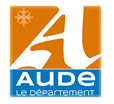 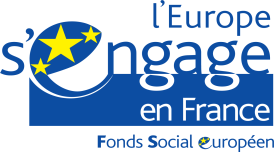 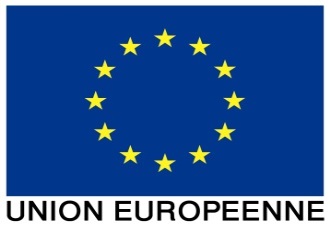 Ce projet est cofinancé par le Fonds social européen et dans le cadre du programme                                                   opérationnel national  Emploi                                et Inclusion » 2014-2020LIBELLE DE L’ACTIONTERRITOIRE CONCERNEPORTEUR DU PROJETPORTEUR DU PROJETPORTEUR DU PROJETPORTEUR DU PROJETPORTEUR DU PROJETNom de la structure Statut JuridiqueDate de créationNombre de permanents dans la structureAdresse siège socialTéléphone FaxCourrielSite InternetN°SIRETCode APEPERSONNE RESPONSABLE DE LA STRUCTURE(représentant légal : Président ou personne désignée dans les statuts)PERSONNE RESPONSABLE DE LA STRUCTURE(représentant légal : Président ou personne désignée dans les statuts)PERSONNE RESPONSABLE DE LA STRUCTURE(représentant légal : Président ou personne désignée dans les statuts)PERSONNE RESPONSABLE DE LA STRUCTURE(représentant légal : Président ou personne désignée dans les statuts)PERSONNE RESPONSABLE DE LA STRUCTURE(représentant légal : Président ou personne désignée dans les statuts)Nom / Prénom :Fonction :Tel :Courriel :PERSONNE RESPONSABLE DU PROJET DANS LA STRUCTUREPERSONNE RESPONSABLE DU PROJET DANS LA STRUCTUREPERSONNE RESPONSABLE DU PROJET DANS LA STRUCTUREPERSONNE RESPONSABLE DU PROJET DANS LA STRUCTUREPERSONNE RESPONSABLE DU PROJET DANS LA STRUCTURENom / Prénom :Fonction :Tel :Courriel :INFORMATIONS COMPLEMENTAIRESINFORMATIONS COMPLEMENTAIRESINFORMATIONS COMPLEMENTAIRESINFORMATIONS COMPLEMENTAIRESINFORMATIONS COMPLEMENTAIRESAffiliation à un comité ou une fédérationAffiliation à un comité ou une fédération Oui  Non - Si oui, lesquels : Oui  Non - Si oui, lesquels : Oui  Non - Si oui, lesquels :Votre structure dispose t’elle d’un commissaire au compte ou d’un Expert-Comptable inscrit à l’ordre des experts comptables :Votre structure dispose t’elle d’un commissaire au compte ou d’un Expert-Comptable inscrit à l’ordre des experts comptables :Votre structure dispose t’elle d’un commissaire au compte ou d’un Expert-Comptable inscrit à l’ordre des experts comptables :Votre structure dispose t’elle d’un commissaire au compte ou d’un Expert-Comptable inscrit à l’ordre des experts comptables : Oui     NonTypologie de public sur l’action Typologie de public sur l’action  BRSA en orientation socialeproportion sur le public total : __% BRSA en orientation professionnelleproportion sur le public total : __% Autres publics proportion sur le public total : __% Publics QPVprécisions :Mixité des publics (Hommes/Femmes) : Mixité des publics (Hommes/Femmes) :  Oui                      Non Oui                      NonFemmes : ____ %Hommes : ____ %FICHE ACTION FICHE ACTION FICHE ACTION Intitulé de l’actionIntitulé de l’actionNom de l’organismeTerritoire d’interventionN° et intitulé de la fiche thématique du  RI PDI 2020Numéro : Intitulé :Présentation générale de l’actionPrésentation générale de l’actionObjectifs OpérationnelsModalités de mise en œuvrePublic viséNombre de participants prévusCoût de l’action/bénéficiaireCalendrier/AgendaAdresseTél-Fax-MailSite WebContactsMise à jour